Section 1: Key accountabilitiesLeadership accountabilityDoes this role have employees reporting into it?   Yes     No     Does this role have Manager once Removed accountability?  Yes       No  Leadership expectationsSafety accountability Key accountabilitiesWorking relationshipsCustomer impactBusiness impactFinancial responsibility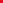 Innovation and complexityPhysical and environmental conditions  Field based             Plant based               Office based            Exposed to loud environment     Exposed to odorous environment                 Direct contact with customers    Section 2: Success MeasuresQualifications, licences, and certificationsPrevious experienceSkillsAdditional notesSydney Water expects all staff to do other projects and perform additional duties as required.AppendixManager once Removed accountabilitiesEnsure collaboration across the business and integration of work effortBe the person your staff once removed can talk to if they feel they are not being treated fairly by their manager or if they want to appeal a decision made by their managerEnsure a high quality of leadership is provided for staff once removedOversee talent and succession planning in your team Build capability to form and maintain a high performing teamManager accountabilitiesProvide high quality leadership to direct reportsEnsure direct reports fully understand your role (as a leader)Build and maintain a strong, two way, trusting working relationships with your staff Ensure your direct reports understand their individual contribution to the Team Plan, Group Business Plan, and Sydney Water Strategy Your team understands what is expected of them, how they are performing, and how their performance will be measuredMake accountabilities and authorities clear and ensure your staff have the financial, people, and physical resources needed to do their best work safelyMake fair and ethical leadership decisions in the best interests of our people, our customers and our businessEnsure all fundamental people management and compliance standards are met, including managing leave and mandatory trainingEnsure your team is diverse, inclusive and engaged, and you work and behave in a way that is consistent with our high performing cultureWork collaboratively and contribute to the decisions made and moves in a set direction with commitmentCommunicate with your direct reports in person about change wherever possibleQuickly address discomfort or tension so problems are resolved before they develop into conflictRole model our behaviours and ethicsSupport your teams to manage their physical and mental wellbeing, through flexibility options and My Wellbeing, My Way programKeep your team safe and well while they are at workDemonstrate commitment to being safety and wellbeing in day to day actions such as sharing lessons learned and safety momentsFully participate in health, safety and wellbeing activities such as wellbeing support activities, incident investigations, safety meetings, safety inductions and safety trainingPlanning accountabilitiesEnsure systems of work and processes are effective, that the structure of the team supports the work to be done and that work is aligned across members of my teamDevelop team business plans and ensuring effective execution of those plansEnsure work occurs at the right level and outcomes are delivered to the agreed standardIntegrate work across team/sApply Sydney Water policies and procedures consistently and fairlyCommunicate what is required for the business and whySignature behavioursAll staff are accountable for demonstrating Sydney Water’s signature behaviours of:Focus on solutions: We are proactive, have a positive attitude and we are open to change. We strive to build value for our customers in all that we doStand up and contribute: We value diversity and the experience and knowledge of ourselves and our colleagues. We choose to participate, share our view and get involvedDo what you say: We are open, honest, and transparent. We are trustworthy, act with integrity and lead by exampleSupport and Encourage: We achieve more as a team. We build effective relationships, celebrate success and help each other to be the best we can beOwn the outcome: We own our role and understand how it contributes to the success of the corporate strategy and outcomes for our customers. We take personal responsibility and accountability for our decisions, actions and resultsAbout the positionLast Modified: Last Modified: Group: Job family: Manager’s title: Manager once Removed’s title: Hours worked per week: Primary work location: Flexibility options available:  Flexible hours of work (varied start and finish times)      Shift swapping               Rostered days off    Part time            Job share             Remote working (such as working from home)Flexibility options available:  Flexible hours of work (varied start and finish times)      Shift swapping               Rostered days off    Part time            Job share             Remote working (such as working from home)Number of direct reports: Number of staff once removed: Pay Level:              Award             Individual Contract of Employment (ICE)   Pay Level:              Award             Individual Contract of Employment (ICE)   Purpose of the role Direct and indirect reports